Member Registration Form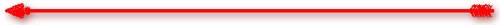 Or register online at: www.yosemitescouting.org2021  ~ Toloma Fellowship & Induction at Camp McConnellAugust 20, 21 & 22, 2021Check in time 6:00 pm – 8:00 pm Friday	 Check out after 10:00 pm Saturday but NLT 11:00 am SundayPL   Name _______________________________________   Date of Birth ____/____/____  Home Phone __________________        Address __________________________________________________________________ Cell Phone ___________________        City ___________________________________________   State _________   Zip _________________ Unit ______________         Chapter _____________________   E-Mail ___________________________________________________________________What are you paying for at this time:	  Lodge Member (Includes meals & Cracker-barrels)	$16                  Silver Lynx Member	$0	  Brotherhood Candidate	$35	(You are eligible if you have been an Ordeal Member for 6 Months)	  Late or Onsite Fee (If not Paid 5 days prior to Event)	$5	  Annual Dues	$15Make Checks Payable to: Greater Yosemite Council or GYC BSA	Total Enclosed = ____________Please use one form per member.  Send form and payment to: Greater Yosemite Council / Toloma Lodge, 4031 Technology Dr, Modesto, CA 95356-9490Questions? Contact: Chief@toloma.org